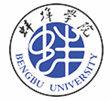 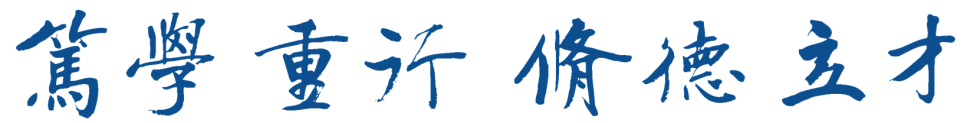 中心组学习第20201111期主要内容1. 人民日报评论员：把思政课办得越来越好——论学习贯彻习近平总书记在学校思政课教师座谈会上重要讲话……………………………………… 12. 习近平：把思想政治工作贯穿教育教学全过程…………………………… 33. 新华社评论员：立德树人，为民族复兴提供人才支撑——学习贯彻习近平总书记在全国高校思想政治工作会议重要讲话………………………… 84. 习近平出席全国宣传思想工作会议并发表重要讲话…………………… 115. 学习贯彻习近平总书记在中青年干部培训班开班式上重要讲话……… 176. 中共中央办公厅、国务院办公厅印发《关于进一步加强和改进新形势下高校宣传思想工作的意见》………………………………………………… 197. 习近平关于意识形态工作的重要论述…………………………………… 25                               党委宣传部                              2020年11月11日人民日报评论员：把思政课办得越来越好——论学习贯彻习近平总书记在学校思政课教师座谈会上重要讲话2019-03-19  来源：新华网　　教育是民族振兴、社会进步的重要基石，是国之大计、党之大计。　　“办好思想政治理论课，最根本的是要全面贯彻党的教育方针，解决好培养什么人、怎样培养人、为谁培养人这个根本问题。”在学校思想政治理论课教师座谈会上，习近平总书记从党和国家事业发展的全局出发，深刻阐述了办好思政课的重大意义，深入分析了教师的关键作用，明确提出了推动思政课改革创新的重大要求，坚定了广大思政课教师把思政课办得越来越好的信心和决心，为我们推进思政课建设指明了前进方向、提供了重要遵循。　　国势之强由于人，人材之成出于学。党的十八大以来，以习近平同志为核心的党中央全面加强党对教育工作的领导，坚持立德树人，先后召开全国高校思想政治工作会议、全国教育大会等重要会议，深刻回答了事关高等教育事业发展、高校思想政治工作、办好人民满意的教育等一系列重大问题，教育事业中国特色更加鲜明，教育现代化加速推进，教育方面人民群众获得感明显增强，近14亿中国人民的思想道德素质和科学文化素质全面提升。实践深刻表明，思想政治理论课是落实立德树人根本任务的关键课程，在大中小学循序渐进、螺旋上升地开设思想政治理论课非常必要，是培养一代又一代社会主义建设者和接班人的重要保障。把思政课办得越来越好，是时代赋予我们的光荣责任。　　把思政课办得越来越好，我们完全有信心有能力。正如习近平总书记所指出的：我们对思想政治工作高度重视，始终坚持马克思主义指导地位，大力推进中国特色社会主义学科体系建设，为思政课建设提供了根本保证；我们对共产党执政规律、社会主义建设规律、人类社会发展规律的认识和把握不断深入，开辟了中国特色社会主义理论和实践发展新境界，中国特色社会主义取得举世瞩目的成就，中国特色社会主义道路自信、理论自信、制度自信、文化自信不断增强，为思政课建设提供了有力支撑；中华民族几千年来形成了博大精深的优秀传统文化，我们党带领人民在革命、建设、改革过程中锻造的革命文化和社会主义先进文化，为思政课建设提供了深厚力量；思政课建设长期以来形成的一系列规律性认识和成功经验，为思政课建设守正创新提供了重要基础。有了这些基础和条件，有了我们这支可信、可敬、可靠，乐为、敢为、有为的思政课教师队伍，我们完全有信心有能力把思政课办得越来越好。　　把思政课办得越来越好，必须落实立德树人根本任务。不管什么时候，为党育人的初心不能忘，为国育才的立场不能改。我们党立志于中华民族千秋伟业，必须培养一代又一代拥护中国共产党领导和我国社会主义制度、立志为中国特色社会主义事业奋斗终身的有用人才。我们办中国特色社会主义教育，就是要理直气壮开好思政课，用习近平新时代中国特色社会主义思想铸魂育人，引导学生增强“四个自信”，厚植爱国主义情怀，把爱国情、强国志、报国行自觉融入坚持和发展中国特色社会主义事业、建设社会主义现代化强国、实现中华民族伟大复兴的奋斗之中。必须深刻认识到，只有坚持把立德树人作为根本任务，全面贯彻党的教育方针，着力解决好培养什么人、怎样培养人、为谁培养人这个根本问题，才能让党和国家事业兴旺发达、后继有人，才能推进伟大事业、实现伟大梦想。　　青少年是祖国的未来、民族的希望。把下一代教育好、培养好，从学校抓起、从娃娃抓起，是教育的神圣使命。认真学习贯彻习近平总书记重要讲话精神，把思政课办得越来越好，我们就定能培养好担当民族复兴大任的时代新人，培养好德智体美劳全面发展的社会主义建设者和接班人。习近平：把思想政治工作贯穿教育教学全过程2016年12月18日  来源：新华社　新华社北京12月8日电（记者吴晶、胡浩）全国高校思想政治工作会议12月7日至8日在北京召开。中共中央总书记、国家主席、中央军委主席习近平出席会议并发表重要讲话。他强调，高校思想政治工作关系高校培养什么样的人、如何培养人以及为谁培养人这个根本问题。要坚持把立德树人作为中心环节，把思想政治工作贯穿教育教学全过程，实现全程育人、全方位育人，努力开创我国高等教育事业发展新局面。中共中央政治局常委、中央书记处书记刘云山作总结讲话。中共中央政治局常委王岐山、张高丽出席会议。习近平在讲话中指出，教育强则国家强。高等教育发展水平是一个国家发展水平和发展潜力的重要标志。实现中华民族伟大复兴，教育的地位和作用不可忽视。我们对高等教育的需要比以往任何时候都更加迫切，对科学知识和卓越人才的渴求比以往任何时候都更加强烈。党中央作出加快建设世界一流大学和一流学科的战略决策，就是要提高我国高等教育发展水平，增强国家核心竞争力。习近平强调，我国有独特的历史、独特的文化、独特的国情，决定了我国必须走自己的高等教育发展道路，扎实办好中国特色社会主义高校。我国高等教育发展方向要同我国发展的现实目标和未来方向紧密联系在一起，为人民服务，为中国共产党治国理政服务，为巩固和发展中国特色社会主义制度服务，为改革开放和社会主义现代化建设服务。习近平指出，我国高等教育肩负着培养德智体美全面发展的社会主义事业建设者和接班人的重大任务，必须坚持正确政治方向。高校立身之本在于立德树人。只有培养出一流人才的高校，才能够成为世界一流大学。办好我国高校，办出世界一流大学，必须牢牢抓住全面提高人才培养能力这个核心点，并以此来带动高校其他工作。习近平强调，我们的高校是党领导下的高校，是中国特色社会主义高校。办好我们的高校，必须坚持以马克思主义为指导，全面贯彻党的教育方针。要坚持不懈传播马克思主义科学理论，抓好马克思主义理论教育，为学生一生成长奠定科学的思想基础。要坚持不懈培育和弘扬社会主义核心价值观，引导广大师生做社会主义核心价值观的坚定信仰者、积极传播者、模范践行者。要坚持不懈促进高校和谐稳定，培育理性平和的健康心态，加强人文关怀和心理疏导，把高校建设成为安定团结的模范之地。要坚持不懈培育优良校风和学风，使高校发展做到治理有方、管理到位、风清气正。习近平指出，思想政治工作从根本上说是做人的工作，必须围绕学生、关照学生、服务学生，不断提高学生思想水平、政治觉悟、道德品质、文化素养，让学生成为德才兼备、全面发展的人才。习近平强调，要教育引导学生正确认识世界和中国发展大势，从我们党探索中国特色社会主义历史发展和伟大实践中，认识和把握人类社会发展的历史必然性，认识和把握中国特色社会主义的历史必然性，不断树立为共产主义远大理想和中国特色社会主义共同理想而奋斗的信念和信心；正确认识中国特色和国际比较，全面客观认识当代中国、看待外部世界；正确认识时代责任和历史使命，用中国梦激扬青春梦，为学生点亮理想的灯、照亮前行的路，激励学生自觉把个人的理想追求融入国家和民族的事业中，勇做走在时代前列的奋进者、开拓者；正确认识远大抱负和脚踏实地，珍惜韶华、脚踏实地，把远大抱负落实到实际行动中，让勤奋学习成为青春飞扬的动力，让增长本领成为青春搏击的能量。习近平指出，做好高校思想政治工作，要因事而化、因时而进、因势而新。要遵循思想政治工作规律，遵循教书育人规律，遵循学生成长规律，不断提高工作能力和水平。要用好课堂教学这个主渠道，思想政治理论课要坚持在改进中加强，提升思想政治教育亲和力和针对性，满足学生成长发展需求和期待，其他各门课都要守好一段渠、种好责任田，使各类课程与思想政治理论课同向同行，形成协同效应。要加快构建中国特色哲学社会科学学科体系和教材体系，推出更多高水平教材，创新学术话语体系，建立科学权威、公开透明的哲学社会科学成果评价体系，努力构建全方位、全领域、全要素的哲学社会科学体系。要更加注重以文化人以文育人，广泛开展文明校园创建，开展形式多样、健康向上、格调高雅的校园文化活动，广泛开展各类社会实践。要运用新媒体新技术使工作活起来，推动思想政治工作传统优势同信息技术高度融合，增强时代感和吸引力。习近平强调，教师是人类灵魂的工程师，承担着神圣使命。传道者自己首先要明道、信道。高校教师要坚持教育者先受教育，努力成为先进思想文化的传播者、党执政的坚定支持者，更好担起学生健康成长指导者和引路人的责任。要加强师德师风建设，坚持教书和育人相统一，坚持言传和身教相统一，坚持潜心问道和关注社会相统一，坚持学术自由和学术规范相统一，引导广大教师以德立身、以德立学、以德施教。习近平指出，办好我国高等教育，必须坚持党的领导，牢牢掌握党对高校工作的领导权，使高校成为坚持党的领导的坚强阵地。党委要保证高校正确办学方向，掌握高校思想政治工作主导权，保证高校始终成为培养社会主义事业建设者和接班人的坚强阵地。各级党委要把高校思想政治工作摆在重要位置，加强领导和指导，形成党委统一领导、各部门各方面齐抓共管的工作格局。各地党委书记和有关部门党组书记要多到高校走走，多同师生接触，多次去高校作报告，回答师生关注的理论和现实问题。要加强同高校知识分子的联系，多关心、多交流、多鼓励，善交朋友、广交朋友、深交朋友，多听他们的意见，真听他们的意见。习近平强调，高校党委对学校工作实行全面领导，承担管党治党、办学治校主体责任，把方向、管大局、作决策、保落实。要加强高校党的基层组织建设，创新体制机制，改进工作方式，提高党的基层组织做思想政治工作能力。要做好在高校教师和学生中发展党员工作，加强党员队伍教育管理，使每个师生党员都做到在党爱党、在党言党、在党为党。习近平指出，长期以来，高校思想政治工作队伍兢兢业业、甘于奉献、奋发有为，为高等教育事业发展作出了重要贡献。要拓展选拔视野，抓好教育培训，强化实践锻炼，健全激励机制，整体推进高校党政干部和共青团干部、思想政治理论课教师和哲学社会科学课教师、辅导员班主任和心理咨询教师等队伍建设，保证这支队伍后继有人、源源不断。刘云山在讲话中指出，习近平总书记重要讲话从全局和战略高度，深刻回答了事关高等教育事业发展和高校思想政治工作的一系列重大问题，具有很强的政治性、思想性和针对性，是指导做好新形势下高校思想政治工作的纲领性文献，对于办好中国特色社会主义大学、推进党和国家事业发展，具有十分重要的意义。要深入学习领会，自觉用讲话精神指导工作，推动高校思想政治工作和党的建设强起来。刘云山说，贯彻习近平总书记重要讲话精神，重在提高思想认识、解决突出问题、抓好任务落实。要深刻认识做好高校思想政治工作的重大意义、目标任务和基本要求，增强做好工作的责任感使命感。要牢牢把握社会主义办学方向，坚持以马克思主义为指导，坚持党对高校的领导，增强道路自信、理论自信、制度自信、文化自信，培养中国特色社会主义合格建设者和可靠接班人。要办好思想政治理论课，发挥好哲学社会科学育人功能，加强高校各类阵地建设管理，加强教师队伍和思想政治工作队伍建设。要强化问题导向，弘扬改革创新精神，在破解高校思想政治工作短板上取得实质性进展。各级党委要负起把关定向、统筹指导、建强班子的责任，把高校思想政治工作纳入党建工作和意识形态工作责任制，确保高校成为坚持党的领导的坚强阵地。组织、宣传、教育等部门要各负其责，形成齐抓共管的工作格局。高校党委要履行好管党治党、办学治校的主体责任，坚持和完善党委领导下的校长负责制，抓好基层党组织建设，把党建和思想政治工作优势转化为高校发展优势。北京市、浙江省、陕西省、清华大学、哈尔滨工业大学、上海大学、华南师范大学、四川交通职业技术学院负责同志在会上发言。部分中共中央政治局委员、中央书记处书记出席会议。中央党的建设工作领导小组成员，中央宣传思想工作领导小组成员，中央和国家机关有关部门负责同志，中央军委机关有关部门负责同志，各省区市和新疆生产建设兵团党委政府有关负责同志，部分高校党委书记和校长出席会议。新华社评论员：立德树人，为民族复兴提供人才支撑——学习贯彻习近平总书记在全国高校思想政治工作会议重要讲话2016-12-08  来源： 新华社教育强则国家强，人才兴则民族兴。“要坚持把立德树人作为中心环节，把思想政治工作贯穿教育教学全过程，实现全程育人、全方位育人”。习近平总书记在全国高校思想政治工作会议上的重要讲话，站在实现中华民族伟大复兴的全局和战略高度，科学回答了高校培养什么样的人、如何培养人以及为谁培养人这一根本问题，为做好新形势下高校思想政治工作、发展高等教育事业指明了行动方向。高等教育发展水平是一个国家发展水平和发展潜力的重要标志。我们越是接近中华民族伟大复兴的目标，就越需要发挥高等教育的作用，越渴求科学知识和卓越人才。高校立身之本在于立德树人。只有培养出一流人才的高校，才能够成为世界一流大学。“才为德之资，德为才之帅。”做好高校思想政治工作，高校才能牢牢抓住全面提高人才培养能力这个核心点，完成好培养德智体美全面发展的社会主义事业建设者和接班人的重大任务，更好地服务大局，不断增强国家核心竞争力。做好高校思想政治工作，必须坚持正确政治方向。我们的高校是党领导下的高校，是中国特色社会主义高校。拨正航向好行船。只有坚持以马克思主义为指导，坚持不懈传播马克思主义科学理论、培育和弘扬社会主义核心价值观、促进高校和谐稳定、培育优良校风和学风，才能为高校导正办学方向、筑牢思想基础、提供价值引领，培养大批中国特色社会主义事业合格建设者和可靠接班人。做好高校思想政治工作，必须围绕人这个中心，做到以人为本、立德树人。思想政治工作从根本上说是做人的工作，只有围绕学生、关照学生、服务学生，在解疑释惑、凝聚共识中不断给学生以思想启迪和文化滋养，才能培育徳才兼备、全面发展的人才。教育引导学生正确认识世界和中国发展大势，牢固树立为远大理想和共同理想而奋斗的信念和信心，正确认识中国特色和国际比较，把握历史潮流，坚定“四个自信”；正确认识时代责任和历史使命，用中国梦激扬青春梦，点亮理想的灯、照亮前行的路，激励学生勇做奋进者、开拓者；正确认识远大抱负和脚踏实地，把远大抱负落实到实际行动中，让勤奋学习成为青春飞扬的动力，让增长本领成为青春搏击的能量。做好高校思想政治工作，必须按规律办事，做到因事而化、因时而进、因势而新。“舟循川则游速，人顺路则不迷。”遵循思想政治工作规律和教书育人、学生成长规律，是提高工作能力和水平的有效途径。要用好课堂教学这个主渠道，抓住加快构建中国特色社会主义哲学社会科学学科体系和教材体系这个重点，落实好以文化人以文育人、运用新媒体新技术使工作活起来等要求，不断增强思想政治教育的亲和力和针对性、时代感和吸引力，从而春风化雨、入脑入心。立德树人，以师为范。教师传道，自己首先要明道、信道。高校教师以德立身、以德立学、以德施教，努力成为先进思想文化的传播者、党执政的坚定支持者，就能更好担起学生健康成长指导者和引路人的责任。做好高校思想政治工作，必须坚持党的领导，使高校成为坚持党的领导的坚强阵地。牢牢掌握党对高校工作的领导权，加强和改进高校党的建设，是办好高校的根本保证。体现在思想政治工作上，就要求各级党委加强领导和指导，掌握工作主导权，党委（组）书记要多走进高校，多接触师生，多加强同高校知识分子的联系，形成党委统一领导、各部门各方面齐抓共管的工作格局。高校党委承担着管党治党、办学治校主体责任，只有加强高校党的基层组织建设、抓好高校思想政治工作队伍建设，才能使在党爱党、在党言党、在党为党蔚然成风，保证高校思想政治工作队伍后继有人、活力充沛。“盖有非常之功，必待非常之人。”目前，我国高校共有２８５２所，在校生达３６４７万人。这是中国发展的巨大潜力，也是民族复兴的重要力量。让我们认真贯彻落实以习近平同志为核心的党中央的部署要求，把高校思想政治工作推向新境界，开创我国高等教育事业发展新局面，为实现“两个一百年”奋斗目标、实现民族复兴中国梦提供有力人才支撑。习近平出席全国宣传思想工作会议并发表重要讲话2018-08-22  来源： 新华社新华社北京8月22日电（记者 张晓松、黄小希）全国宣传思想工作会议21日至22日在北京召开。中共中央总书记、国家主席、中央军委主席习近平出席会议并发表重要讲话。他强调，完成新形势下宣传思想工作的使命任务，必须以新时代中国特色社会主义思想和党的十九大精神为指导，增强“四个意识”、坚定“四个自信”，自觉承担起举旗帜、聚民心、育新人、兴文化、展形象的使命任务，坚持正确政治方向，在基础性、战略性工作上下功夫，在关键处、要害处下功夫，在工作质量和水平上下功夫，推动宣传思想工作不断强起来，促进全体人民在理想信念、价值理念、道德观念上紧紧团结在一起，为服务党和国家事业全局作出更大贡献。中共中央政治局常委、中央书记处书记王沪宁主持会议。习近平在讲话中指出，党的十八大以来，我们把宣传思想工作摆在全局工作的重要位置，作出一系列重大决策，实施一系列重大举措。在党中央坚强领导下，宣传思想战线积极作为、开拓进取，党的理论创新全面推进，中国特色社会主义和中国梦深入人心，社会主义核心价值观和中华优秀传统文化广泛弘扬，主流思想舆论不断巩固壮大，文化自信得到彰显，国家文化软实力和中华文化影响力大幅提升，全党全社会思想上的团结统一更加巩固。实践证明，党中央关于宣传思想工作的决策部署是完全正确的，宣传思想战线广大干部是完全值得信赖的。习近平强调，在实践中，我们不断深化对宣传思想工作的规律性认识，提出了一系列新思想新观点新论断，这就是坚持党对意识形态工作的领导权，坚持思想工作“两个巩固”的根本任务，坚持用新时代中国特色社会主义思想武装全党、教育人民，坚持培育和践行社会主义核心价值观，坚持文化自信是更基础、更广泛、更深厚的自信，是更基本、更深沉、更持久的力量，坚持提高新闻舆论传播力、引导力、影响力、公信力，坚持以人民为中心的创作导向，坚持营造风清气正的网络空间，坚持讲好中国故事、传播好中国声音。这些重要思想，是做好宣传思想工作的根本遵循，必须长期坚持、不断发展。习近平指出，中国特色社会主义进入新时代，必须把统一思想、凝聚力量作为宣传思想工作的中心环节。当前，我国发展形势总的很好，我们党要团结带领人民实现党的十九大确定的战略目标，夺取中国特色社会主义新胜利，更加需要坚定自信、鼓舞斗志，更加需要同心同德、团结奋斗。我们必须把人民对美好生活的向往作为我们的奋斗目标，既解决实际问题又解决思想问题，更好强信心、聚民心、暖人心、筑同心。我们必须既积极主动阐释好中国道路、中国特色，又有效维护我国政治安全和文化安全。我们必须坚持以立为本、立破并举，不断增强社会主义意识形态的凝聚力和引领力。我们必须科学认识网络传播规律，提高用网治网水平，使互联网这个最大变量变成事业发展的最大增量。习近平强调，做好新形势下宣传思想工作，必须自觉承担起举旗帜、聚民心、育新人、兴文化、展形象的使命任务。举旗帜，就是要高举马克思主义、中国特色社会主义的旗帜，坚持不懈用新时代中国特色社会主义思想武装全党、教育人民、推动工作，在学懂弄通做实上下功夫，推动当代中国马克思主义、21世纪马克思主义深入人心、落地生根。聚民心，就是要牢牢把握正确舆论导向，唱响主旋律，壮大正能量，做大做强主流思想舆论，把全党全国人民士气鼓舞起来、精神振奋起来，朝着党中央确定的宏伟目标团结一心向前进。育新人，就是要坚持立德树人、以文化人，建设社会主义精神文明、培育和践行社会主义核心价值观，提高人民思想觉悟、道德水准、文明素养，培养能够担当民族复兴大任的时代新人。兴文化，就是要坚持中国特色社会主义文化发展道路，推动中华优秀传统文化创造性转化、创新性发展，继承革命文化，发展社会主义先进文化，激发全民族文化创新创造活力，建设社会主义文化强国。展形象，就是要推进国际传播能力建设，讲好中国故事、传播好中国声音，向世界展现真实、立体、全面的中国，提高国家文化软实力和中华文化影响力。习近平指出，建设具有强大凝聚力和引领力的社会主义意识形态，是全党特别是宣传思想战线必须担负起的一个战略任务。要做好做强马克思主义宣传教育工作，特别是要在学懂弄通做实新时代中国特色社会主义思想上下功夫。要把坚定“四个自信”作为建设社会主义意识形态的关键，坚持马克思主义在我国哲学社会科学领域的指导地位，建设具有中国特色、中国风格、中国气派的哲学社会科学。要把握正确舆论导向，提高新闻舆论传播力、引导力、影响力、公信力，巩固壮大主流思想舆论。要加强传播手段和话语方式创新，让党的创新理论“飞入寻常百姓家”。要扎实抓好县级融媒体中心建设，更好引导群众、服务群众。要旗帜鲜明坚持真理，立场坚定批驳谬误。要压实压紧各级党委（党组）责任，做到任务落实不马虎、阵地管理不懈怠、责任追究不含糊。习近平强调，宣传思想工作是做人的工作的，要把培养担当民族复兴大任的时代新人作为重要职责。重中之重是要以坚定的理想信念筑牢精神之基，坚定对马克思主义的信仰，对社会主义和共产主义的信念，对中国特色社会主义道路、理论、制度、文化的自信。要强化教育引导、实践养成、制度保障，把社会主义核心价值观融入社会发展各方面，引导全体人民自觉践行。要抓住青少年价值观形成和确定的关键时期，引导青少年扣好人生第一粒扣子。要广泛开展先进模范学习宣传活动，营造崇尚英雄、学习英雄、捍卫英雄、关爱英雄的浓厚氛围。要大力弘扬时代新风，加强思想道德建设，深入实施公民道德建设工程，加强和改进思想政治工作，推进新时代文明实践中心建设，不断提升人民思想觉悟、道德水准、文明素养和全社会文明程度。要弘扬新风正气，推进移风易俗，培育文明乡风、良好家风、淳朴民风，焕发乡村文明新气象。习近平指出，要引导广大文化文艺工作者深入生活、扎根人民，把提高质量作为文艺作品的生命线，用心用情用功抒写伟大时代，不断推出讴歌党、讴歌祖国、讴歌人民、讴歌英雄的精品力作，书写中华民族新史诗。要坚持把社会效益放在首位，引导文艺工作者树立正确的历史观、民族观、国家观、文化观，自觉讲品位、讲格调、讲责任，自觉遵守国家法律法规，加强道德品质修养，坚决抵制低俗庸俗媚俗，用健康向上的文艺作品和做人处事陶冶情操、启迪心智、引领风尚。要推出更多健康优质的网络文艺作品。要推动公共文化服务标准化、均等化，坚持政府主导、社会参与、重心下移、共建共享，完善公共文化服务体系，提高基本公共文化服务的覆盖面和适用性。要推动文化产业高质量发展，健全现代文化产业体系和市场体系，推动各类文化市场主体发展壮大，培育新型文化业态和文化消费模式，以高质量文化供给增强人们的文化获得感、幸福感。要坚定不移将文化体制改革引向深入，不断激发文化创新创造活力。 习近平强调，要不断提升中华文化影响力，把握大势、区分对象、精准施策，主动宣介新时代中国特色社会主义思想，主动讲好中国共产党治国理政的故事、中国人民奋斗圆梦的故事、中国坚持和平发展合作共赢的故事，让世界更好了解中国。中华优秀传统文化是中华民族的文化根脉，其蕴含的思想观念、人文精神、道德规范，不仅是我们中国人思想和精神的内核，对解决人类问题也有重要价值。要把优秀传统文化的精神标识提炼出来、展示出来，把优秀传统文化中具有当代价值、世界意义的文化精髓提炼出来、展示出来。要完善国际传播工作格局，创新宣传理念、创新运行机制，汇聚更多资源力量。习近平指出，要加强党对宣传思想工作的全面领导，旗帜鲜明坚持党管宣传、党管意识形态。要以党的政治建设为统领，牢固树立“四个意识”，坚决维护党中央权威和集中统一领导，牢牢把握正确政治方向。要加强作风建设，坚决纠正“四风”特别是形式主义、官僚主义。宣传思想干部要不断掌握新知识、熟悉新领域、开拓新视野，增强本领能力，加强调查研究，不断增强脚力、眼力、脑力、笔力，努力打造一支政治过硬、本领高强、求实创新、能打胜仗的宣传思想工作队伍。王沪宁在主持会议时表示，习近平总书记的重要讲话，站在新时代党和国家事业发展全局的高度，深刻总结了党的十八大以来党的宣传思想工作的历史性成就和历史性变革，深刻阐述了新形势下党的宣传思想工作的历史方位和使命任务，深刻回答了一系列方向性、根本性、全局性、战略性重大问题，对做好新形势下党的宣传思想工作作出重大部署。讲话总揽全局、视野高远、内涵丰富、思想精深，是指导新形势下党的宣传思想工作的纲领性文献。我们要认真学习领会，把思想和行动统一到讲话精神上来，全力以赴抓好各项任务落实。中共中央政治局委员、中央宣传部部长黄坤明在总结讲话中指出，要深入学习贯彻习近平新时代中国特色社会主义思想和党的十九大精神，贯彻落实习近平总书记关于宣传思想工作的重要思想，增强“四个意识”、坚定“四个自信”，自觉肩负起新形势下宣传思想工作的使命任务，锐意改革创新，勇于担当作为，奋力开创宣传思想工作新局面，为党和国家事业发展提供坚强思想保证和强大精神力量。中央网信办、文化和旅游部、人民日报社、中央广播电视总台、北京市、广东省负责同志作交流发言。部分中共中央政治局委员，中央书记处书记出席会议。中央宣传思想工作领导小组成员，各省区市和计划单列市、新疆生产建设兵团、中央宣传文化系统各单位，中央和国家机关有关部门、有关人民团体，中管金融企业、部分国有重要骨干企业和高校，军队有关单位负责同志等参加会议。学习贯彻习近平总书记在中青年干部培训班开班式上重要讲话来源： 人民网－人民日报有多大担当才能干多大事业，尽多大责任才会有多大成就。“勇于直面问题，想干事、能干事、干成事，不断解决问题、破解难题”。在中央党校（国家行政学院）中青年干部培训班开班式上，习近平总书记深刻指出我们正处在大有可为的新时代，年轻干部要起而行之、勇挑重担，积极投身新时代中国特色社会主义伟大实践，经风雨、见世面，真刀真枪锤炼能力，以过硬本领展现作为、不辱使命。习近平总书记强调：“干部干部，干是当头的”。在这样一个充满机遇和挑战的时代，我们大有可为，也应当大有作为。要深刻认识到，当前和今后一个时期，我国发展仍然处于重要战略机遇期，机遇和挑战都有新的发展变化。世界百年未有之大变局加速演进，和平与发展仍然是时代主题，同时国际环境日趋复杂，不稳定性不确定性明显增强。我国已进入高质量发展阶段，发展具有多方面优势和条件，同时发展不平衡不充分问题仍然突出。总的看，国内外环境的深刻变化既带来一系列新机遇，也带来一系列新挑战，是危机并存、危中有机、危可转机。只要我们善于危中寻机、化危为机，下好先手棋、打好主动仗，就能赢得优势，赢得未来。软肩膀挑不起硬担子。对困难和挑战、阻力和变数，我们既不能遮掩回避、视而不见，也不能惊慌失措、乱了阵脚。要十分清醒地看到，中华民族伟大复兴绝不是轻轻松松、敲锣打鼓就能实现的，在前进道路上我们面临的风险考验只会越来越复杂，实现伟大梦想必须进行伟大斗争。奋进新时代、开启新征程，广大干部要辩证认识和把握国内外大势，胸怀两个大局，增强机遇意识和风险意识，保持勇往直前、风雨无阻的战略定力，激发敢于斗争、敢于胜利的大无畏气概，准确识变、科学应变、主动求变，在危机中育先机、于变局中开新局。要按照习近平总书记提出的明确要求，不断提高解决实际问题的七种能力，勇于干事、敢于担当，用知重负重、攻坚克难的实际行动，诠释对党的忠诚、对人民的赤诚。人须在事上磨，方立得住。干部成长无捷径可走，只有经受严格的思想淬炼、政治历练、实践锻炼、专业训练，在复杂严峻的斗争中经风雨、见世面、壮筋骨，才能真正锻造成为烈火真金。实践表明，越是困难大、矛盾多的地方，越是形势严峻、情况复杂的时候，越能练胆魄、磨意志、长才干。广大干部特别是年轻干部要主动投身到新时代的伟大实践中去，多经历“风吹浪打”，多捧“烫手山芋”，多当几回“热锅上的蚂蚁”，在大是大非面前敢于亮剑，在矛盾冲突面前敢于迎难而上，在危机困难面前敢于挺身而出，在歪风邪气面前敢于坚决斗争，不负党和人民的重托。习近平总书记强调，“社会主义中国发展到今天，取得的成就不是天上掉下来的，更不是别人恩赐施舍的，而是广大人民群众在党的领导下用勤劳、智慧、勇气干出来的！在我们这么一个有着14亿人口的国家，每个人出一份力就能汇聚成排山倒海的磅礴力量，每个人做成一件事、干好一件工作，党和国家事业就能向前推进一步。”广大干部把初心落在行动上、把使命担在肩膀上，在应对重大挑战、抵御重大风险、克服重大阻力、解决重大矛盾中勇当先锋、善于作为，就一定能凝聚起亿万人民的智慧和力量，在全面建设社会主义现代化国家的新征程上创造新的历史伟业。中共中央办公厅、国务院办公厅印发《关于进一步加强和改进新形势下高校宣传思想工作的意见》2015-01-19 19:52 来源： 新华社新华社北京1月19日电 中共中央办公厅、国务院办公厅最近印发《关于进一步加强和改进新形势下高校宣传思想工作的意见》。《意见》强调指出，意识形态工作是党和国家一项极端重要的工作，高校作为意识形态工作前沿阵地，肩负着学习研究宣传马克思主义，培育和弘扬社会主义核心价值观，为实现中华民族伟大复兴的中国梦提供人才保障和智力支持的重要任务。做好高校宣传思想工作，加强高校意识形态阵地建设，是一项战略工程、固本工程、铸魂工程，事关党对高校的领导，事关全面贯彻党的教育方针，事关中国特色社会主义事业后继有人，对于巩固马克思主义在意识形态领域的指导地位，巩固全党全国人民团结奋斗的共同思想基础，具有十分重要而深远的意义。    《意见》分七个部分：一、加强和改进高校宣传思想工作是一项重大而紧迫的战略任务；二、指导思想、基本原则和主要任务；三、切实推动中国特色社会主义理论体系进教材进课堂进头脑；四、大力提高高校教师队伍思想政治素质；五、不断壮大高校主流思想舆论；六、着力加强高校宣传思想阵地管理；七、切实加强党对高校宣传思想工作的领导。    《意见》指出，在党中央坚强领导下，高校宣传思想战线始终坚持正确政治方向和舆论导向，大学生思想政治教育成效显著，教师思想政治素质明显提高，高校思想理论建设取得新进展，宣传思想阵地管理不断加强，党委统一领导、党政工团齐抓共管的体制机制逐步完善，为办好人民满意教育、维护改革发展稳定大局作出了重要贡献。高校宣传思想领域主流积极健康向上，广大师生对党的领导衷心拥护，对以习近平同志为总书记的党中央充分信赖，对中国特色社会主义事业和实现中华民族伟大复兴的中国梦充满信心。    《意见》指出，加强和改进新形势下高校宣传思想工作的指导思想是：高举中国特色社会主义伟大旗帜，以马克思列宁主义、毛泽东思想、邓小平理论、“三个代表”重要思想、科学发展观为指导，深入贯彻落实党的十八大和十八届二中、三中全会精神，深入贯彻落实习近平总书记系列重要讲话精神，全面贯彻党的教育方针，强化政治意识、责任意识、阵地意识和底线意识，以立德树人为根本任务，以深入推进中国特色社会主义理论体系进教材进课堂进头脑为主线，以提高教师队伍思想政治素质和育人能力为基础，以加强高校网络等阵地建设为重点，积极培育和践行社会主义核心价值观，不断坚定广大师生中国特色社会主义道路自信、理论自信、制度自信，培养德智体美全面发展的社会主义建设者和接班人。    《意见》指出，加强和改进新形势下高校宣传思想工作的基本原则是：（1）坚持党性原则、强化责任。切实担负起政治责任和领导责任，提高领导水平，增强驾驭能力，敢抓敢管、敢于亮剑，做到守土有责、守土负责、守土尽责。（2）坚持育人为本、德育为先。把坚定理想信念放在首位，始终坚持用中国特色社会主义理论体系武装师生头脑，确保社会主义办学方向。（3）坚持标本兼治、重在建设。强化依法管理，着力加强制度建设，把高校建设成为学习研究宣传马克思主义的坚强阵地。（4）坚持改革创新、注重实效。准确把握师生思想状况，创新工作理念和方式方法，把解决思想问题与解决实际问题结合起来，不断增强针对性实效性。（5）坚持齐抓共管、形成合力。推动校内外协同配合、全社会支持参与，构建高校宣传思想工作新格局。    《意见》指出，加强和改进新形势下高校宣传思想工作的主要任务是：（1）坚定理想信念，深入开展中国特色社会主义和中国梦宣传教育，加强高校思想理论建设，加强具有中国特色、时代特征的高校哲学社会科学学术理论体系和学术话语体系建设，进一步增强理论认同、政治认同、情感认同，不断激发广大师生投身改革开放事业的巨大热情，凝心聚力共筑中国梦。（2）巩固共同思想道德基础，大力加强社会主义核心价值观教育，把培育和弘扬社会主义核心价值观作为凝魂聚气、强基固本的基础工程，弘扬中国精神，弘扬中华传统美德，加强道德教育和实践，提升师生思想道德素质，使社会主义核心价值观内化于心、外化于行，成为全体师生的价值追求和自觉行动。（3）壮大主流思想舆论，切实加强高校意识形态引导管理，做大做强正面宣传，加强国家安全教育，加强国家观和民族团结教育，管好导向、管好阵地、管好队伍，坚决抵御敌对势力渗透，牢牢掌握高校意识形态工作领导权、话语权，不断巩固马克思主义指导地位。（4）推动文化传承创新，建设具有中国特色、体现时代要求的大学文化，培育和弘扬大学精神，把高校建设成为精神文明建设示范区和辐射源，继承和发扬中华优秀传统文化，促进社会主义先进文化建设，增强国家文化软实力。（5）立足学生全面发展，努力构建全员全过程全方位育人格局，形成教书育人、实践育人、科研育人、管理育人、服务育人长效机制，增强学生社会责任感、创新精神和实践能力，全面落实立德树人根本任务，努力办好人民满意教育。    《意见》指出，要切实推动中国特色社会主义理论体系进教材进课堂进头脑。强调要统一使用马克思主义理论研究和建设工程重点教材，把统一使用工程重点教材纳入相关专业人才培养方案和教学计划，把工程重点教材作为国家级重点规划教材，把工程重点教材使用情况作为教学评估的重要内容。要建设学生真心喜爱、终身受益的高校思想政治理论课，实施高校思想政治理论课建设体系创新计划，全面深化课程建设综合改革，编好教材，建好队伍，抓好教学，切实办好思想政治理论课。高校要制定思想政治理论课建设规划，在学校发展规划、经费投入、公共资源使用中优先保障思想政治理论课建设，在人才培养、科研立项、评优表彰、岗位聘用（职务评聘）等方面充分重视思想政治理论课教师，确保思想政治理论课在高校教学体系中的重点建设地位。要着力增强大学生思想政治教育针对性实效性，启动大学生思想政治教育质量提升工程，深入开展中国特色社会主义和中国梦教育，加强党史国史和形势任务政策教育，把社会主义核心价值观融入高等教育全过程，完善中华优秀传统文化教育，高度重视民族团结教育，积极开展马克思主义民族观宗教观、党的民族宗教政策和相关法律法规的宣传教育，广泛开展各类社会实践和公益活动，加强高校心理健康教育与咨询示范中心建设，做好就业指导和家庭经济困难学生资助工作。要充分发挥高校哲学社会科学育人功能，深化哲学社会科学教育教学改革，充分挖掘哲学社会科学课程的思想政治教育资源，建立健全符合国情的哲学社会科学人才培养质量标准体系，制定实施马克思主义理论、新闻传播学、法学、经济学、政治学、社会学、民族学、哲学、历史学等相关专业类教学质量国家标准，启动实施卓越马克思主义理论人才培养计划，深入实施卓越新闻传播人才、法律人才培养计划。要提升马克思主义理论学科的引领作用，实施马克思主义理论学科领航计划，改革马克思主义理论学科评价方式，重点建好一批马克思主义理论研究和建设创新基地，编写一批马克思主义理论学科研究生核心教材，培养一批马克思主义理论学科带头人，造就一批马克思主义理论教育家，重点建设一批有示范影响的马克思主义学院。    《意见》指出，要大力提高高校教师队伍思想政治素质。强调要着力加强教师思想政治工作，坚持不懈用中国特色社会主义理论体系武装教师头脑，进一步健全教师政治理论学习制度，实行学术安全培训制度，深入推进哲学社会科学教学科研骨干和思想政治理论课骨干教师研修工作，建立中青年教师社会实践和校外挂职制度，重视在优秀青年教师中发展党员。要扎实推进师德建设，落实高校教师职业道德规范，完善师德建设长效机制，实行师德一票否决制，完善加强高校学风建设办法，健全学术不端行为监督查处机制。要严把教师聘用考核政治关，探索教师定期注册制度。    《意见》指出，要不断壮大高校主流思想舆论。强调要扎实推进高校思想理论建设，推进高校哲学社会科学创新体系建设，积极参与马克思主义理论研究和建设工程，加强中国特色社会主义理论体系研究中心等重点基地建设，建设和创办一批权威的马克思主义理论研究学术期刊，深入实施“青年马克思主义者培养工程”，在青年教师和学生中培养一大批政治骨干，造就一支政治坚定、学养深厚、有重要影响的思想理论建设队伍。要提升研究回答重大问题的能力，实施中国特色新型高校智库建设推进计划，定期开展师生思想政治状况调研，建立健全高校哲学社会科学研究分类评价体系，完善以质量和贡献为导向的评价机制。要加强哲学社会科学学术话语体系建设，组织开展高校名师大讲堂、理论名家社会行等活动，推动高校哲学社会科学“走出去”，支持中外学者围绕中国发展和全球性重大问题开展合作研究。要切实做好高校新闻宣传工作，完善新闻信息发布和新闻发言人制度，进一步改进高校新闻宣传的文风作风，建立高校、宣传部门、新闻媒体三方联动宣传机制，为高校改革发展营造良好舆论氛围。要创新网络思想政治教育，开展高校校园网络文化建设专项试点工作，大力推进校报校刊数字化建设，探索建立优秀网络文章在科研成果统计、职务职称评聘方面的认定机制，着力培育一批导向正确、影响力广的网络名师，立足校园网站建设开办一批贴近师生学习生活的网络名站名栏，建设一支由学生和青年教师骨干组成的网络宣传员队伍，打造示范性思想理论教育资源网站、学生主题教育网站和网络互动社区，推进辅导员博客、思想政治理论课教师博客、校务微博、校园微信公众账号等网络新媒体建设。    《意见》指出，要着力加强高校宣传思想阵地管理。强调要加强校园网络安全管理，加强高校校园网站联盟建设，加强高校网络信息管理系统建设。要强化高校课堂教学纪律，制定加强高校课堂教学管理办法，健全课堂教学管理体系。要完善宣传思想阵地管理制度，加强高校哲学社会科学成果发布管理，建立高校出版质量监督检查体系，制定大学生社团的成立和年度检查制度，加强宗教学学科专业教学科研机构管理，加强校园反邪教宣传教育工作。《意见》最后强调，要切实加强党对高校宣传思想工作的领导。要完善高校宣传思想工作机制，高校党委要强化政治责任和领导责任，党委书记、校长要旗帜鲜明地站在意识形态工作第一线，充分发挥高校党委的领导核心作用，坚持和完善党委领导下的校长负责制，建立健全高校党委统一领导、党政工团齐抓共管、党委宣传部门牵头协调、有关部门和院（系）共同参与的工作机制，充分发挥院（系）党组织保证监督作用，加强高校共青团建设，加快推进高校章程制定和核准工作。要配齐建强高校宣传思想工作队伍，统筹推进高校党政干部和共青团干部、思想政治理论课教师和哲学社会科学课教师、辅导员班主任和心理咨询教师等宣传思想工作骨干队伍建设，组织全国教育系统先进集体和先进个人评选表彰，坚持高标准选配高校宣传思想工作干部，高校党委宣传部长由学校党委常委兼任，加强高校宣传思想工作人才培养。要构建高校宣传思想工作大格局，各级党委和政府要从战略和全局的高度，充分认识加强和改进高校宣传思想工作的极端重要性和现实紧迫性，把这项工作始终摆在重要位置，切实加强领导。习近平关于意识形态工作的重要论述来源：中国网   发布时间：2017年9月22日习近平总书记对意识形态工作高度重视，党的十八大以来，习近平总书记就抓好意识形态工作作出了一系列重要论述。意识形态工作极端重要经济建设是党的中心工作，意识形态工作是党的一项极端重要的工作。——2013年8月19日，习近平在全国宣传思想工作会议上的讲话。做好党的新闻舆论工作，事关旗帜和道路，事关贯彻落实党的理论和路线方针政策，事关顺利推进党和国家各项事业，事关全党全国各族人民凝聚力和向心力，事关党和国家前途命运。——2016年2月19日，习近平在党的新闻舆论工作座谈会上的讲话。巩固马克思主义在意识形态领域的指导地位宣传思想工作就是要巩固马克思主义在意识形态领域的指导地位，巩固全党全国人民团结奋斗的共同思想基础。党员、干部要坚定马克思主义、共产主义信仰，脚踏实地为实现党在现阶段的基本纲领而不懈努力，扎扎实实做好每一项工作，取得“接力赛"中我们这一棒的优异成绩。——2013年8月19日，习近平在全国宣传思想工作会议上的讲话。坚持党性和人民性相统一党性和人民性从来都是一致的、统一的。要树立以人民为中心的工作导向，把服务群众同教育引导群众结合起来，提高素养结合起来，多宣传报道人民群众的伟大奋斗和火热生活，多宣传报道人民群众中涌现出来的先进典型和感人事迹，丰富人民精神世界，增强人民精神力量，满足人民精神需求。——2013年8月19日，习近平在全国宣传思想工作会议上的讲话。党的新闻舆论工作坚持党性原则，最根本的是坚持党对新闻舆论工作的领导。党和政府的宣传阵地，必须姓党。党的新闻舆论媒体的所有工作，都要体现党的意志、反映党的主张，维护党中央权威、维护党的团结，做到爱党、护党、为党；都要增强看齐意识，在思想上政治上行动上同党中央保持高度一致；都要坚持党性和人民性相统一，把党的理论和路线方针政策变成人民群众的自觉行动，及时把人民群众创造的经验和面临的实际情况反映出来，丰富人民精神世界，增强人民精神力量。——2016年2月19日，习近平在北京主持召开党的新闻舆论工作座谈会并发表重要讲话。大力弘扬和践行社会主义核心价值观一个民族的文明进步大，一个国家的发展壮大，需要一代又一代人接力努力，需要很多力量来推动，核心价值观是其中最持久最深沉的力量。——2014年5月30日，习近平在北京市海淀区民族小学主持召开座谈会时发表重要讲话。我们要在全社会大力弘扬和践行社会主义核心价值观，使之像空气-一样无处不在、无时不有，成为全体人民的共同价值追求，成为我们生而为中国人的独特精神支柱，成为百姓日用而不觉的行为准则。要号召全社会行动起来，通过教育引导、舆论宣传、文化熏陶、实践养成、制度保障等，使社会主义核心价值观内化为人们的精神追求、外化为人们的自觉行动。——2014年 10月15日，习近平在文艺工作座谈会上的讲话坚持团结稳定鼓劲、正面宣传为主宣传思想工作一定要把围绕中心、服务大局作为基本职责，胸怀大局、把握大势、着眼大事，找准工作切入点和着力点，做到因势而谋、应势而动、顺势而为。坚持团结稳定鼓劲、正面宣传为主，是宣传思想工作必须遵循的重要方针。——2013年8月19日至20日，习近平出席全国宣传思想工作会议并发要讲话新闻舆论工作各个方面、各个环节都要坚持正确舆论导向。各级党报党刊、电台电视台要讲导向，都市类报刊、新媒体也要讲导向；新闻报道要讲导向，副刊、专题节目、广告宣传也要讲导向，时政新闻要讲导向，娱乐类、社会类新闻也要讲导向；国内新闻报道要讲导向，国际新闻报道也要讲导向。——2016年2月19日，习近平在北京主持召开党的新闻舆论工作座谈会并发表重要讲话。营造风清气正的网络空间做好网上舆论工作是一项长期任务，要创新改进网上宣传，运用网络传播规律，弘扬主旋律，激发正能量，大力培育和践行社会主义核心价值观，把握好网上舆论引导的时、度、效，使网络空间清朗起来。——2014年2月27日，习近平在中央网络安全和信化领导小组第一次会议上的讲话。网络空间是亿万民众共同的精神家园。网络空间天朗气清、生态良好，符合人民利益。网络空间乌烟瘴气、生态恶化，不符合人民益。谁都不愿生活在一个充斥着虚假、诈骗、攻击、谩骂、恐怖、色情、暴力的空间。互联网不是法外之地。——2016年4月19日，习近平在网络安全和信息化工作座谈会上的讲话。增强文化自信一个国家综合实力最核心的还是文化软实力，这事关精气神的凝聚，我们要坚定理论自信、道路自信、制度自信，最根本的还要加一个文化自信。——2014年3月7日，习近平来到参加十二届全国人大二次会议的贵州代表团并发表重要讲话。文化自信，是更基础、更广泛、更深厚的自信。在5000多年文明发展中孕育的中华优秀传统文化，在党和人民伟大斗争中孕育的革命文化和社会主义先进文化，积淀着中华民族最深层的精神追求，代表着中华民族独特的精神标识。——2016年7月1日，习近平在庆祝中国共产党成立95周年大会上的讲话。牢牢把握高校意识形态工作领导权办好中国特色社会主义大学，要坚持立德树人，把培育和践行社会主义核心价值观融入教书育人全过程；强化思想引领，牢牢把握高校意识形态工作领导权；坚持和完善党委领导下的校长负责制，不断改革和完善高校体制机制；全面推进党的建设各项工作，有效发挥基层党组织战斗堡垒作用和共产党员先锋模范作用。——2014年12月28日至29日，习近平主持召开第23次全国高等学校党的建设工作会议并发表重要讲话。